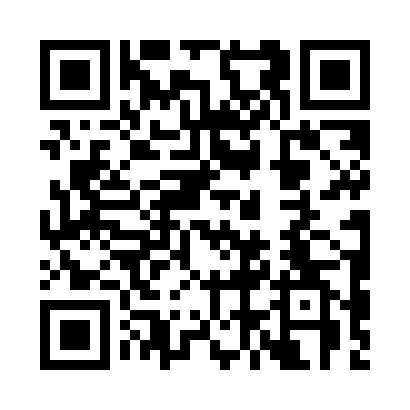 Prayer times for Round Plains, Ontario, CanadaMon 1 Jul 2024 - Wed 31 Jul 2024High Latitude Method: Angle Based RulePrayer Calculation Method: Islamic Society of North AmericaAsar Calculation Method: HanafiPrayer times provided by https://www.salahtimes.comDateDayFajrSunriseDhuhrAsrMaghribIsha1Mon4:005:471:256:439:0410:502Tue4:015:471:266:439:0410:503Wed4:025:481:266:439:0410:494Thu4:035:481:266:439:0310:495Fri4:045:491:266:439:0310:486Sat4:055:501:266:439:0310:477Sun4:065:501:266:439:0210:478Mon4:075:511:276:439:0210:469Tue4:085:521:276:439:0110:4510Wed4:095:531:276:429:0110:4411Thu4:105:531:276:429:0010:4312Fri4:115:541:276:429:0010:4213Sat4:125:551:276:428:5910:4114Sun4:145:561:276:418:5910:4015Mon4:155:571:276:418:5810:3916Tue4:165:571:286:418:5710:3817Wed4:185:581:286:408:5610:3718Thu4:195:591:286:408:5610:3619Fri4:206:001:286:408:5510:3520Sat4:226:011:286:398:5410:3321Sun4:236:021:286:398:5310:3222Mon4:246:031:286:388:5210:3123Tue4:266:041:286:388:5110:2924Wed4:276:051:286:378:5010:2825Thu4:296:061:286:378:4910:2626Fri4:306:071:286:368:4810:2527Sat4:326:081:286:358:4710:2328Sun4:336:091:286:358:4610:2229Mon4:356:101:286:348:4510:2030Tue4:366:111:286:338:4410:1931Wed4:386:121:286:338:4310:17